Сумська міська радаВиконавчий комітетРІШЕННЯРозглянувши подання Управління «Служба у справах дітей» Сумської міської ради, відповідно до статей 243, 244 Сімейного кодексу України, статей 56, 58, 59, 61 Цивільного кодексу України, статей 5, 6, 8, 11 Закону України «Про забезпечення організаційно-правових умов соціального захисту дітей-сиріт та дітей, позбавлених батьківського піклування», пунктів 22, 23, 24, 25, 42 Порядку провадження органами опіки та піклування діяльності, пов’язаної із захистом прав дитини, затвердженого постановою Кабінету Міністрів України від 24.09.2008 № 866 «Питання діяльності органів опіки та піклування, пов’язаної із захистом прав дитини», керуючись підпунктом 8 пункту «б» статті 32, підпунктом 4 пункту «б» частини першої статті 34, частиною першою статті 52 Закону України «Про місцеве самоврядування в Україні», виконавчий комітет Сумської міської радиВИРІШИВ:1. Надати статус дитини-сироти неповнолітній Большак Олександрі Андріївні, 15.11.2006 року народження, на підставі свідоцтва про смерть матері (серія І-БП № 366716, виданого 26.04.2021 року Сумським міським відділом державної реєстрації актів цивільного стану Північно-Східного міжрегіонального управління Міністерства юстиції (м. Суми) та Витягу з Державного реєстру актів цивільного стану громадян про державну реєстрацію народження із зазначенням відомостей про батька відповідно до частини першої статті 135 Сімейного кодексу України.2. Надати статус дитини, позбавленої батьківського піклування:2.1. Вєтровій Альоні Анатоліївні, 15.10.2011 року народження, на підставі рішення Ковпаківського районного суду м. Суми від 10.03.2021 року (справа № 592/10112/20) про позбавлення батьків дитини батьківських прав.2.2. Ясніковій Анастасії Сергіївні, 07.05.2021 року народження, на підставі акту закладу охорони здоровʼя та органу внутрішніх справ України про дитину, яку батьки (матір або батько), інші родичі або законний представник відмовилися забрати з пологового будинку, іншого закладу охорони здоровʼя, складеного 11.05.2021 року та Витягу з Державного реєстру актів цивільного стану громадян про державну реєстрацію народження із зазначенням відомостей про батька відповідно до частини першої статті 135 Сімейного кодексу України.2.3. Білик Карині Валентинівні, 21.08.2019 року народження, на підставі рішення Сумського районного суду Сумської області від 28.05.2020 року (справа                 № 587/428/20) про відібрання  дитини від батька без позбавлення батьківських прав та висновку лікарсько-консультативної комісії КНП СОР «Обласна клінічна спеціалізована лікарня» про наявність у батька, матері дитини тривалої хвороби, яка перешкоджає виконанню батьківських обов’язків № 7/249 від 19.03.2021 року.2.4. Пєтуховій Анастасії Олександрівні, 16.06.2006 року народження, на підставі рішення Ковпаківського районного суду м. Суми від 22.04.2021 року (справа № 592/14414/20) про позбавлення матері дитини батьківських прав та Витягу з Державного реєстру актів цивільного стану громадян про народження із зазначенням відомостей про батька відповідно до частини першої статті 135 Сімейного кодексу України.3. Встановити опіку та призначити:3.1. Бондаренко Ольгу Григорівну, 14.06.1983 року народження, опікуном над малолітньою Череповською Любов’ю Русланівною, 26.07.2016 року народження, та її майном у зв’язку з тим, що мати дитини померла 03.09.2020 року, відомості про батька дитини записані відповідно до частини першої статті 135 Сімейного кодексу України.3.2. Буряченка Романа Григоровича, 28.03.1973 року народження, опікуном над малолітнім Юденок Артемом Олександровичем, 03.01.2008 року народження, та його майном у зв’язку з тим, що мати дитини померла 23.09.2020 року, відомості про батька дитини записані відповідно до частини першої статті 135 Сімейного кодексу України.4. Встановити піклування та призначити:4.1. Пєтухову Єву Федорівну, 04.11.1950 року народження, піклувальником над неповнолітньою Пєтуховою Анастасією Олександрівною, 16.06.2006 року народження, та її майном у зв’язку з тим, що мати дитини позбавлена батьківських прав рішенням Ковпаківського районного суду м. Суми від 22.04.2021 року, відомості про батька дитини записані відповідно до частини першої статті 135 Сімейного кодексу України.4.2. Ніколенка Геннадія Вікторовича, 18.08.1973 року народження, піклувальником над неповнолітньою Полозенко Софією Віталіївною, 13.09.2003 року народження, та її майном у зв’язку з тим, що мати дитини позбавлена батьківських прав рішенням Ковпаківського районного суду м. Суми від 17.05.2013 року, відомості про батька дитини записані відповідно до частини першої статті 135 Сімейного кодексу України.5. Влаштувати:5.1. Яснікову Анастасію Сергіївну, 07.05.2021року народження, до державного закладу на повне державне забезпечення.5.2. Білик Карину Валентинівну, 21.08.2019 року народження, до державного закладу на повне державне забезпечення.Міський голова                                                                                   О.М. Лисенко Подопригора 701-915Надіслати: Подопригорі В.В.- 3 екз.   ЛИСТ ПОГОДЖЕННЯдо проєкту рішення виконавчого комітету Сумської міської ради«Про надання статусу дитини-сироти, дитини, позбавленої батьківського піклування, встановлення опіки, піклування та призначення опікунів, піклувальників над дітьми, влаштування дітей на повне державне забезпечення»Проєкт рішення підготовлений з урахуванням вимог Закону України «Про доступ до публічної інформації» та Закону України «Про захист персональних даних»                                              В.В. Подопригора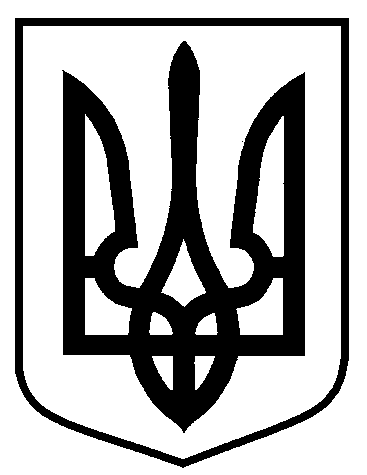 від                            № Про надання статусу дитини-сироти, дитини, позбавленої батьківського піклування, встановлення опіки, піклування та призначення опікунів, піклувальників над дітьми, влаштування дітей на повне державне забезпеченняНачальник Управління«Служба у справах дітей»В.В. ПодопригораГоловний спеціаліст-юрисконсультУправління «Служба у справах дітей»Р.В. СмукЗаступник міського головиз питань діяльності виконавчих органів радиВ.В. МотречкоНачальник правового управлінняО.В. ЧайченкоНачальник відділу протокольної роботи та контролюЛ.В. МошаКеруючий справами виконавчого комітетуЮ.А. Павлик